Інтерактивні вправи для 6 класу з географіїПідготувала  вчитель географіїБережанської ЗОШ І-ІІІ ст. №2Якимець Леся Василівна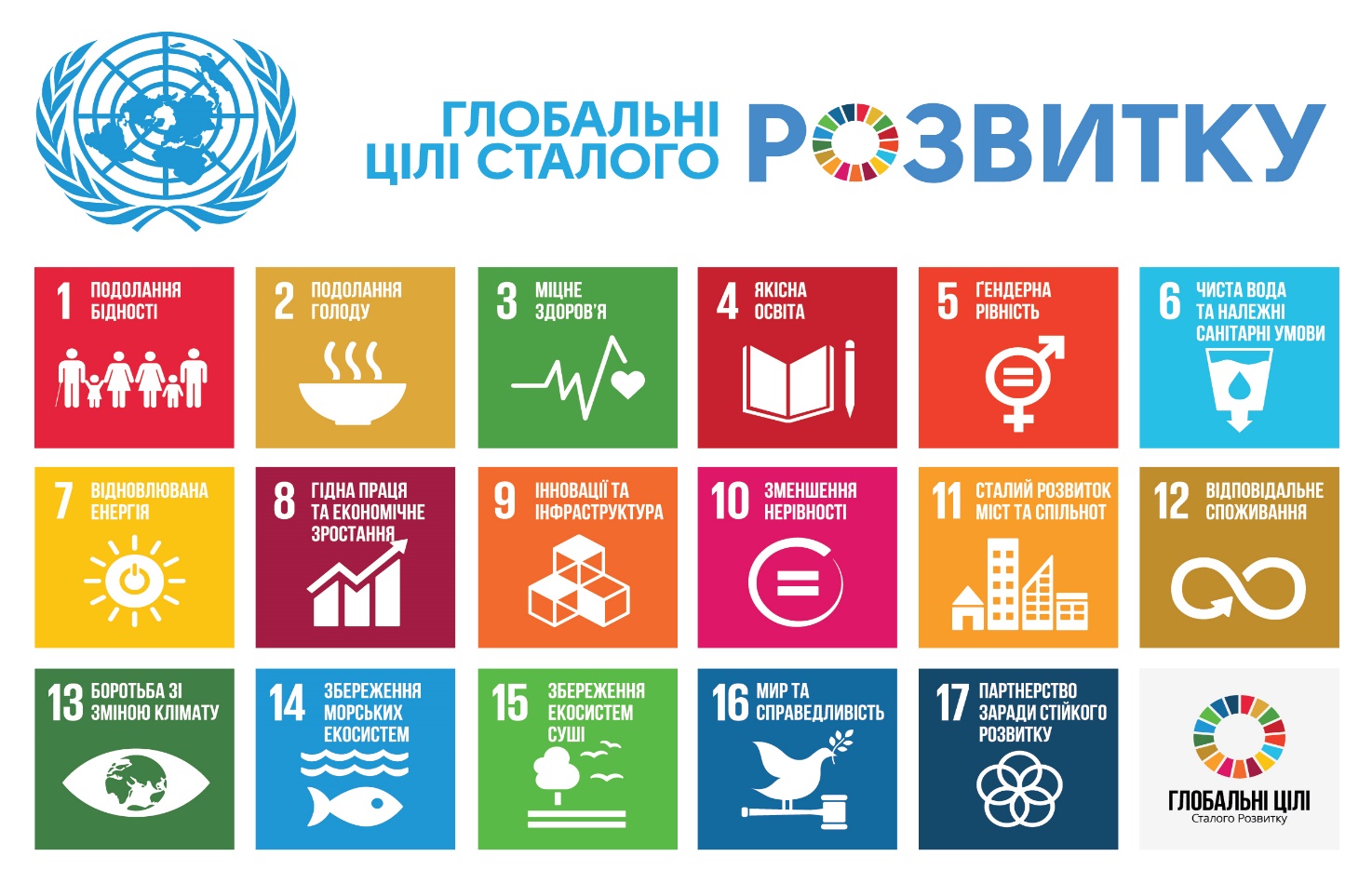 Матеріал розміщено в методичному посібнику «Ціннісно і змістовно на урок географії» (6-8 клас) Тернопіль 2022 (друковане видання)ТемаВправаОсвітні компетентностіАтмосфераПоряд з Бережанами збудовано ВЕС  (комплекс із 3 вітряків). Охарактеризуйте позитивні та негативні наслідки цього об’єктаЕкологія і сталий розвитокЗдоров’я і безпекаГромадянська освітаВЕС Переваги:-Екологічно-чистий вид енергії. Виробництво електроенергії за допомогою "вітряків" не супроводжується викидами вуглекислого чи будь-якого іншого газу.-Ергономіка. Вітрові електростанції займають мало місця і легко вписуються в будь-який ландшафт, а також відмінно поєднуються з іншими видами господарського використання території.-Відновлювана енергія. Енергія вітру, на відміну від викопного палива, невичерпна.-Краще рішення для важкодоступних місць. Для віддалених місць встановлення вітрових електрогенераторів може бути найкращим і найдешевшим рішенням.Недоліки:-Нестабільність. Нестабільність полягає в відсутності гарантій отримання необхідної кількості електроенергії. На деяких ділянках суші сили вітру може виявитися недостатньо для вироблення необхідної кількості електроенергії.-Відносно невисокий вихід електроенергії. Вітрові генератори значно поступаються у виробленні електроенергії дизельним генераторам, що призводить до необхідності встановлення відразу декількох турбін. Крім того, вітрові турбіни неефективні в період пікових навантажень.-Висока вартість. Вартість установки потужністю 1 МВт становить 1 мільйон доларів.-Небезпека для дикої природи. Обертові елементи турбіни становлять потенційну небезпеку для деяких видів живих організмів. Згідно зі статистикою, лопаті кожної встановленої турбіни є причиною загибелі не менш як чотирьох особин птахів на рік.-Шумове забруднення. Шум від "вітряків" може викликати занепокоєння, як диких тварин, так і людей, які проживають поблизу.ГідросфераВ урочищі Кашталівка, неподалік Бережан знаходиться сірководневе джерело, що сприятливо впливає на всі системи людського організму: зміцнює серцевий м’яз і стінки судин, позитивно впливає на опорно-руховий апарат, поліпшує процеси метаболізму і загальне зниження ваги, сприяє підвищенню імунітету та ін. Проте на даний час не використовується.  Складіть бізнес-план по його використанні (доцільність чи недоцільність)Підприємництво та фінансова грамотністьЕкологія і сталий розвитокЗдоров’я і безпекаПереваги:- створення робочих місць, - можливість оздоровлення та реабілітації населення- зростання частки сфери послуг,- наповнення бюджету.- можна використовувати в місцевій лікарні.-туризм та ін.Недоліки:Великі первинні капіталовкладенняДовгий період очікування прибутківУстановчі документи та реєстрація та ін.Біосфера та ґрунтиПеред Вами глобальні цілі, які визнані пріоритетними до 2030 року. Які цілі на Вашу думку не можна віднести до теми «Біосфера». Відповідь аргументуйте.Громадянська освітаЕкологія і сталий розвитокЗдоров’я і безпекаЦіль 14: Зберігати і раціонально використовувати океани, моря і морські ресурси в інтересах сталого розвитку.Ціль 15: Зберігати і відновлювати екосистеми суші і сприяти їх раціональному використанню, раціонально розпоряджатися лісами, боротися з опустелюванням, зупинити і повернути назад процес деградації земель і зупинити процес втрати біорізноманіття.Ціль 3: Забезпечити здоровий спосіб життя і сприяти добробуту для всіх в будь-якому віці. (чи ні?)